SAC AgendaApril 2, 2024 Members in attendance: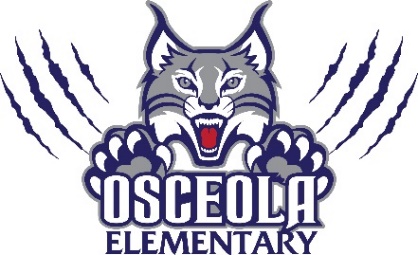 Sophia BarlottaJesseley HathawayLisa BielefeldtNicole GoldenJessica AlleeJessica RichardsonJennifer CollinsAngela MarcuskyPhillip JacklinJaNae WadleyRachel CampbellJustin CampbellJenet WenderothChianna HorneHillary SotoMilton SotoKirsten HeathTuyet Nhung NguyenOthers present: Meeting called to order @5:34Second by Nicole Golden Review and Approval of March minutesMotion to approve second by Rachel CampbellFunds Report/ Coach Marcusky Funds Presentation$10,202.59Coach thanks us for her PE conference in Jekyll Island that SAC funded a few months ago and tells us some of her take awaysSAC Member SurveySchool Recognition Funds voting for 2023-2024 Survey will go out to staff soon and we will vote to approve next monthNeeds Assessment Survey Update34 parents and 38 staff respondedDistrict & Principal Update Hathaway shared referral updates and PBIS updatesEnd of year incentives for no referral the last 35 days of schoolShared projected classroom allocations Jennifer Collins gave us an update on school namesTrout Creek Academy and LakesideOpen Floor (Celebrations/Questions) 4th graders took their FAST writing and felt that they were very prepared Next meeting date: May 7th at 5:30 Meeting called to close @6:01Second by Chianna Horne